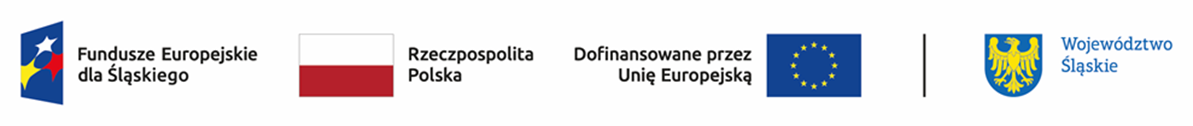 Lista wniosków złożonych w odpowiedzi na nabór nr FESL.06.04-IZ.01-068/23DZIAŁANIE 6.4 Strategiczne projekty dla obszaru edukacji(TYP 2: : Zwiększenie atrakcyjności kształcenia zawodowego w województwie śląskim)L.p.Numer w LSITytuł projektuWnioskodawcaAdres WnioskodawcyPartnerzy (nazwa 
i adres)Wnioskowana wartość projektuWnioskowane dofinansowanie1FESL.06.04-IZ.01-0788/23-001Śląskie. Zawodowcy 2WOJEWÓDZTWO SLĄSKIEul. Juliusza Ligonia 46; 40-037 KatowiceKATOWICKA SPECJALNA STREFA EKONOMICZNA SPÓŁKA AKCYJNA, 
ul. Wojewódzka 42, 
40-026 KatowiceREGIONALNA IZBA GOSPODARCZA W KATOWICACH, 
ul. Opolska 15, 40-084 KatowiceIZBA RZEMIEŚLNICZA ORAZ MAŁEJ I ŚREDNIEJ PRZEDSIĘBIORCZOŚCI W KATOWICACH, 
Plac Wolności 12, 
40-078 KatowiceAKADEMIA GÓRNOŚLĄSKA IM. WOJCIECHA KORFANTEGO W KATOWICACH, 
ul. Harcerzy Września 1939 3, 40-659 Katowice78 993 586.6771 094 228.00